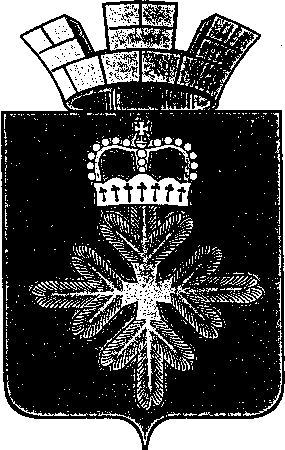 ПОСТАНОВЛЕНИЕАДМИНИСТРАЦИИ ГОРОДСКОГО ОКРУГА ПЕЛЫМВо исполнение приказа Министерства культуры Свердловской области от 14.04.2021 № 179 «Об организации проведения Областной акции «Ночь музеев в Свердловской области - 2021», администрация городского округа ПелымПОСТАНОВЛЯЕТ:1. Провести в городском округе Пелым 15 мая 2021 года Областную акцию «Ночь музеев в Свердловской области – 2021» (далее – акция).2. Утвердить план проведения в городском округе Пелым Областной акции «Ночь музеев в Свердловской области – 2021» (прилагается).3. Определить темами акции: Год науки и технологий в Российской Федерации, Год медицинского работника в Свердловской области, девизом акции: «Больше, чем музей».4. Муниципальному казенному учреждению культуры «Дом культуры п. Пелым»: 1) обеспечить проведение акции 15 мая 2021 года;2) разместить на официальном сайте и на официальных страницах в социальных сетях в информационно-телекоммуникационной сети «Интернет» информацию о мероприятиях, проводимых учреждением в рамках акции, афишу, а также ссылку на официальный сайт акции www.nightso.ru;3) разместить анонс мероприятий акции на федеральной платформе «PRO.Культура.РФ».4) организовать информационную поддержку проведения акции с указанием активной ссылки на официальную страницу всероссийской акции на портале «Культура.РФ» – https//museumnight.culture.ru;5) при разработке рекламных материалов к мероприятиям акции использовать официальную символику акции;6) направить в Центр в срок до 17 мая 2021 года фотоматериалы проведенных в рамках акции мероприятий и информацию о результатах проведения акции по форме в соответствии с приложением к настоящему приказу.5. Настоящее постановление опубликовать в информационной газете «Пелымский вестник» и разместить на официальном сайте городского округа Пелым в сети «Интернет».6. Контроль за исполнением настоящего постановления возложить на заместителя главы администрации городского округа Пелым А.А. Пелевину.Глава городского округа Пелым                                                              Ш.Т. АлиевПлан проведения в городском округе Пелым Областной акции «Ночь музеев в Свердловской области – 2021»Дата проведения: 15 мая 2021 годаВремя проведения: с 18-00 часовАдрес: п. Пелым, ул. Строителей, 15Название: «Мудрые науки без назидания и скуки»План мероприятий:Выставка техники из фондов музея «От мечты к открытиям»Выставка из фондов музея «Медицинские инструменты»Познавательный час «Как наука помогает нам в жизни»Занимательные опытыИгровая программа «Как Бабуся Ягуся открывала Академию липовых наук»Мастер- класс «Чудеса из ничего»7. Интерактивная игра – викторина «День Незнаек и Почемучек»от 21.04.2021 № 125п. ПелымОб организации проведения в городском округе Пелым Областной акции «Ночь музеев в Свердловской области – 2021» УТВЕРЖДЕН:постановлением администрации городского округа Пелым от 21.04.2021 № 125